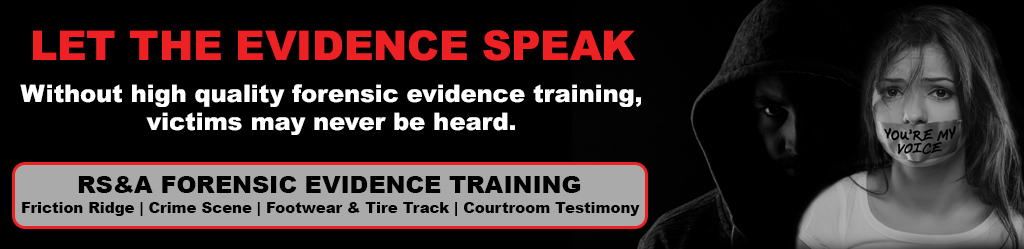 HOME PAGENATIONAL TRAINING ACADEMY'SAll classes listed below are considered "OPEN ENROLLMENT" and are subject to change or cancellation.Palm Print Comparison TechniquesLocation: Chicago, ILClass Dates: 06-29-2015 - 07-01-2015Tuition: $400.00 | Hours: 24Understanding Exclusion and Sufficiency Decisions PlusLocation: Manheim, PAClass Dates: 07-13-2015 - 07-17-2015Tuition: $600.00 | Hours: 36Detection, Documentation and Recovery of Footwear & Tire Track EvidenceLocation: Fort Worth, TXClass Dates: 07-13-2015 - 07-15-2015Tuition: $400.00 | Hours: 24Digital Crime Scene and Evidence PhotographyLocation: Springfield, MOClass Dates: 07-14-2015 - 07-16-2015Tuition: $400.00 | Hours: 24Finding Latent Print Evidence with Chemistry and LightLocation: Torrance, CAClass Dates: 07-14-2015 - 07-17-2015Tuition: $600.00 | Hours: 32Finding Latent Print Evidence with Chemistry and LightLocation: St. Louis, MOClass Dates: 08-25-2015 - 08-28-2015Tuition: $600.00 | Hours: 32Palm Print Comparison TechniquesLocation: Alachua, FLClass Dates: 08-31-2015 - 09-02-2015Tuition: $400.00 | Hours: 24Understanding Exclusion and Sufficiency Decisions PlusLocation: San Diego, CAClass Dates: 09-14-2015 - 09-18-2015Tuition: $600.00 | Hours: 36IAI Latent Print Certification Test Preparation TrainingLocation: Norfolk, VAClass Dates: 09-14-2015 - 09-18-2015Tuition: $600.00 | Hours: 40The Analysis and Comparison of Footwear Impression EvidenceLocation: Fort Worth, TXClass Dates: 09-21-2015 - 09-25-2015Tuition: $550.00 | Hours: 36Scientific Analysis (ACE-V): From the Laboratory to the Witness StandLocation: Madison, WIClass Dates: 09-21-2015 - 09-25-2015Tuition: $600.00 | Hours: 40Introduction to the Science of Friction Ridge ExaminationLocation: Anaheim, CAClass Dates: 09-21-2015 - 09-25-2015Tuition: $600.00 | Hours: 40Scientific Analysis (ACE-V): From the Laboratory to the Witness StandLocation: Fairfax, VAClass Dates: 09-28-2015 - 10-02-2015Tuition: $600.00 | Hours: 40Comparison of Plantar Friction Ridge ImpressionsLocation: Seattle, WAClass Dates: 10-19-2015 - 10-20-2015Tuition: $300.00 | Hours: 16Scientific Analysis (ACE-V): From the Laboratory to the Witness StandLocation: Sandy, UTClass Dates: 10-19-2015 - 10-23-2015Tuition: $600.00 | Hours: 40Understanding Exclusion and Sufficiency Decisions PlusLocation: Las Vegas, NVClass Dates: 11-02-2015 - 11-06-2015Tuition: $600.00 | Hours: 36IAI Latent Print Certification Test Preparation TrainingLocation: Fort Worth, TXClass Dates: 11-09-2015 - 11-13-2015Tuition: $600.00 | Hours: 40Essential Ridgeology ConceptsLocation: Alachua, FLClass Dates: 12-07-2015 - 12-11-2015Tuition: $600.00 | Hours: 40Advanced Sequential Processing - A Hands On WorkshopLocation: Denver, COClass Dates: 12-08-2015 - 12-11-2015Tuition: $600.00 | Hours: 32Understanding Exclusion and Sufficiency Decisions PlusLocation: Clearwater, FLClass Dates: 12-14-2015 - 12-18-2015Tuition: $600.00 | Hours: 36Fingerprint and Trace Evidence Detection and Collection on SkinLocation: Springfield, MOClass Dates: 04-19-2016 - 04-22-2016Tuition: $600.00 | Hours: 32